Сведения о доходах, расходах, об имуществе и обязательствах имущественного характера за период с 1 января 2017 г. по 31 декабря 2017 г.государственных гражданских служащих департамента здравоохранения Костромской области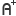 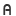 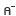 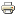 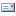 Населению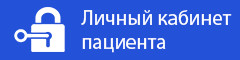 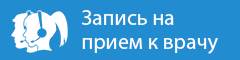 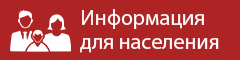 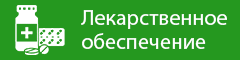 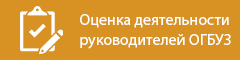 Горячая линия!Прямая линияс департаментом здравоохранения Костромской области8 (4942) 31-68-58В рабочие дни с 09:00 до 18:00Горячая линияпо вопросам обезболивания8 (4942) 31-61-67Круглосуточно(отвечает старший врач смены ОГБУЗ Костромской областной станции скорой медицинской помощи и медицины катастроф)Горячая линияпо вопросам оплаты трудаГорячая линияс учреждениями здравоохранения Костромской областиГорячая линияКлиника Медекс Кострома8-910-375-25-46В рабочие дни с 09:00 до 18:00Телефон здоровья8-800-450-03-03По четвергам с 15:00 до 17:00